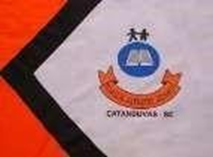 AVALIAÇÃO DE MATEMÁTICARESOLVA OS PROBLEMAS NO CAMPINHO ESTAVAM 10 CRIANÇAS JOGANDO BOLA. ENTRARAM MAIS 16 CRIANÇAS PARA O JOGO. QUANTAS CRIANÇAS FICARAM AO TODO? CAMILA FOI AO SUPERMERCADO E COMPROU UMA DEZENA DE LARANJAS E UMA DÚZIA DE MANGAS. QUANTAS FRUTAS ELE COMPROU?TALES COMPROU FLORES PARA A SUA MÃE. AS FLORES CUSTARAM R$23,00. ELE PAGOU COM UMA CÉDULA DE R$50,00. QUANTO ELE RECEBEU DE TROCO? CASCÃO TINHA 23 BOLINHAS DE GUDE. NUM JOGO COM CEBOLINHA, PERDEU 12. COM QUANTAS BOLINHAS CASÇÃO FICOU? ESCREVA COMO SE LE OS NUMEROS129: --------------------------------------------------------------------------------438:- -------------------------------------------------------------------------------500:- -------------------------------------------------------------------------------699:- -------------------------------------------------------------------------------712: --------------------------------------------------------------------------------848: --------------------------------------------------------------------------------900: --------------------------------------------------------------------------------1000: ------------------------------------------------------------------------------ARME E EFETUE: 135+129=242+138= 391+190= 436+191=145-126= 397- 188= 444- 344= 938- 193= ENCONTRE O DOBRO E O TRIPLO DOS NÚMEROSCOMPLETE: 3X3 = ----------------  PORQUE ----------------------------------------------2X3=------------------ PORQUE ----------------------------------------------2X7= ----------------- PORQUE ----------------------------------------------2X6=------------------ PORQUE ----------------------------------------------3X10= ---------------- PORQUE ---------------------------------------------3X5= ------------------ PORQUE ---------------------------------------------2X9= ------------------ PORQUE ----------------------------------------------10X2= --------------------- PORQUE -----------------------------------------20361059010020050